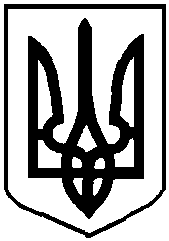 Народний депутат України01008, м. Київ-8, вул. Грушевського, 5ВЕРХОВНА РАДА УКРАЇНИВідповідно до статті 93 Конституції України, статті 12 Закону України «Про статус народного депутата України» та статті 89 Регламенту Верховної Ради України в порядку законодавчої ініціативи вноситься на розгляд Верховної Ради України доопрацьований проєкт Закону України «Про особливості реформування підприємств оборонно-промислового комплексу державної форми власності». Доповідати зазначений проєкт Закону на пленарному засіданні Верховної Ради України буде народний депутат України Копитін Ігор Володимирович.Додатки: 1) проєкт Закону на 36 арк.;2) проєкт Постанови Верховної Ради України на 1 арк.;3) пояснювальна записка на 6 арк.;4) порівняльна таблиця на 35 арк.;5) авторський колектив на 1 арк.6) електронна копія вказаних документів, що додаються.З повагоюНародні депутати України 	